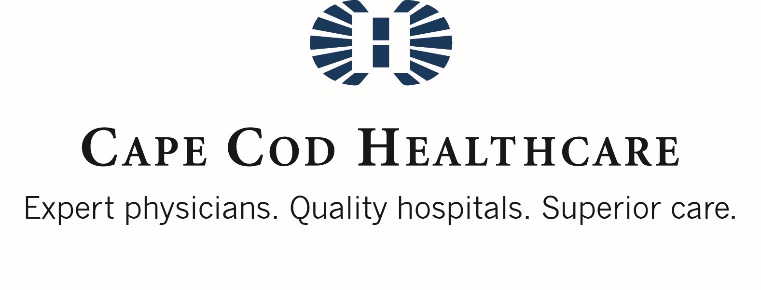       For Immediate Release				         	Contact: Christina Peaslee                                                                                                          	 508-566-5260Urgent Need for O Negative Blood at Cape Cod Hospital(Hyannis, November 25, 2019)  The Cape Cod Hospital Blood Bank is in urgent need of O negative blood donors. While all blood types are needed on a regular basis, there is currently a shortage of O Negative, in particular.Those with O Negative blood are considered “universal donors,” since the blood can be transfused to almost any patient in need, regardless of their blood type. This puts O Negative donors in the unique position to help people who are in critical need of blood.Several Cape Cod Healthcare blood drives are scheduled in the coming weeks, including:Wednesday, November 27th   Falmouth Hospital10 am – 3:30 pm100 Ter Huen DriveFalmouth Friday, November 29th11am – 5 pmMarket Basket1 Factory Outlet RdBourne Wednesday, December 4th  12 – 5 pmChatham Community Center702 Main StreetChatham Saturday, December 7th10 am– 4 pmBrewster for the HolidaysLemon Tree Village1069 Route 6ABrewster Tuesday, December 10th12:30 – 5 pmSeamen’s Bank2746 Route 6Wellfleet Wednesday, December 11th12 noon – 6 pm@ Bass River Rod & Gun Club621 Route 6AYarmouthport Thursday, December 12th 10 am – 4 pmCape Cod Museum of Natural History869 Route 6ABrewster Friday, December 13th 11 am – 4:30 pmSt. Joan of Arc61 Canal RdOrleans Donations can also be made at the Nicholas G. Xiarhos Blood Donor Center at Cape Cod Hospital. The Donor Center is open Monday through Friday from 8:00 a.m. to 3:00 p.m. To make an appointment to donate blood or to find an upcoming blood drive in your area, please visit www.capecodhealth.org/give-Blood. Cape Cod Healthcare is the leading provider of healthcare services for residents and visitors of Cape Cod. With more than 450 physicians, 5,300 employees and 790 volunteers, Cape Cod Healthcare has two acute care hospitals, the Cape’s leading provider of homecare and hospice services (VNA), a skilled nursing and rehabilitation facility, an assisted living facility, and numerous health programs. For more information, visit Cape Cod Healthcare’s web site at www.capecodhealth.org. Cape Cod Healthcare. Visit our health news site www.capecodhealthnews.com for the latest in relevant and credible healthcare news.